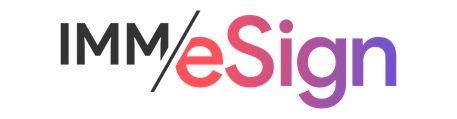 										NEWS RELEASE MEDIA CONTACT:Anna Stanley/Catherine Lawsanna@williammills.com / catherine@williiammills.com251.517.7857/678.781.7206First Community Credit Union Leverages IMM’s Web Forms to Workflow During Pandemic to Increase Member Service Efficiency and ConvenienceCredit Union Reports 300% Surge in Remote Digital TransactionsRAHWAY, N.J., Jan. 6, 2021 – IMM, the leader of eSignatures designed exclusively for financial institutions, announced that Chesterfield, Mo.-based First Community Credit Union (FCCU), with more than 345,000 members, successfully launched IMM’s Web Forms to Workflow functionality during the COVID-19 pandemic, resulting in a 300% increase in remote digital transactions completed by members. FCCU first partnered with IMM in 2012, and now takes advantage of multiple IMM technology offerings including eSign XML with Spectrum and MeridianLink, eSign Remote, eReceipts and the Web Forms to Workflow Solution Pack. These directly integrate with the credit union’s existing core processing system and other business systems used at the credit union to further streamline operations across the entire institution.  When FCCU initially closed its lobbies for walk-in traffic during the pandemic, IMM’s digital solutions became crucial to the credit union and its members. “IMM has powered FCCU with eSignatures across virtually every business system used by the credit union today,” said Glenn D. Barks, President and CEO. “The signing experience is easy to use for members as well as seamless for credit union employees managing the transaction. They are the perfect digital banking partner for us.” Prior to the pandemic, FCCU members were required to come into a branch to dispute transactions and complete paper forms in person. Now FCCU uses Web Forms to better serve its members in a digital environment. IMM’s Web Forms are online e-forms that members can access on-demand from the credit union’s online banking system. After selecting the desired e-form, it can be easily completed and electronically signed.  It is then routed through the credit union’s defined workflow process.  The workflow routes each required task to the right department or individual for completion, in accordance with the credit union’s standard operating procedures.  Once all the workflow-related activities are completed, the web form and all operational audit trails are automatically archived, fully-indexed and moved into the credit union’s imaging system.From March to July, FCCU offered a hardship agreement for mortgage loans. Using Web Forms the credit union could allow members to complete these documents remotely, eliminating any need for the members to engage in in-person contact at the branches.  FCCU also created a Web Form for members to apply for the U.S. Small Business Administration’s Personal Protection Program (PPP). Austin Flynn, AVP Core Processing for FCCU, said, “We understand that the pandemic has truly changed people’s lives. Some members aren’t able to leave their homes while others are so busy  they don’t have time to even think about banking. IMM has allowed us to adapt and make things easier by giving them more freedom to sign documents without coming into the branch. Having remote capabilities enables us to serve all of our members efficiently, and we are happy to have seen such a positive increase in digital transactions.“IMM’s technologies have not only improved workflow for member services, but they have also streamlined our business processes across the back-office. From our perspective the Web Forms that our member’s complete and sign remotely are identical to forms coming from in-person branches,” Flynn added.According to Michael Ball, Vice President of Markets and Strategy for IMM, “Together with FCCU, we have been able to seamlessly implement our eSign and Web Form to Workflow solutions in a manner that addresses the credit union member’s needs, which have shifted due to COVID-19. Our technology provides FCCU with the tools needed to deliver an efficient digital member experience that insures the safety of the member and the credit union staff.”About First Community Credit Union First Community is the largest credit union in Missouri and among the Top 10 financial institutions in the region. The credit union has been operating for over 85 years and serves nearly 350,000 members. First Community is in the top 100 credit unions in the nation. Its mission is to provide quality products and affordable financial services. It serves all persons living and working in the communities of St. Louis County, St. Louis City, Franklin County, Jefferson County, St. Charles County, Warren County, and the Illinois counties of Madison, Monroe and St. Clair. For more information, visit www.firstcommunity.com. About IMMFor 24 years, IMM has been the premier provider of eSignature and Digital Transaction solutions designed exclusively for financial institutions. Today, more than 1300 banks and credit unions use IMM’s eSignature and Digital Transaction Management solutions across the Institution to elevate consumer experiences while streamlining back-office processes in a comprehensive, end-to-end digital processing environment. For more information, visit www.immonline.com or call 1.800.836.4750. Follow us on LinkedIn,  Facebook and Twitter @IMMeSign.